ΓΙΑ ΤΗΝ ΕΠΙΤΥΧΙΑ ΤΟΥ ΝΙΚΟΥ & ΤΟΥ ΠΑΝΤΕΛΗ ΑΛΕΞΟΠΟΥΛΟΥΟι διακρίσεις των αθλητών/τριών έρχονται πάντα ως αποτέλεσμα του εξαιρετικού τους ταλέντου και της επίπονης προσπάθειάς τους. Δίπλα τους, κάθε στιγμή, υπάρχει η οικογένειά τους αλλά και άνθρωποι που στηρίζουν και καθοδηγούν κάθε τους βήμα. Για την περίπτωση των αδελφών Νίκου και Παντελή Αλεξόπουλου, που κατέκτησαν Χρυσό και Ασημένιο στο Πανελλήνιο πρωτάθλημα Δεκάθλου Ανδρών Κ18, συγχαίρουμε για άλλη μια φορά τον προπονητή μας ΠΑΝΑΓΙΩΤΗ ΓΟΥΛΑ, που πίστεψε στις ικανότητες των παιδιών και τους οδήγησε βήμα-βήμα στις μεγάλες επιτυχίες. 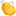 Παράλληλα συγχαίρουμε και ευχαριστούμε τον κ. ΝΙΚΟ ΒΑΡΣΑΜΗ, προπονητή επίλεκτων αθλητών των Συλλόγων της Θεσσαλονίκης στο Άλμα επί Κοντώ, που με τις γνώσεις και την μεγάλη του εμπειρία, βοήθησε στην επιτυχημένη παρουσία του Νίκου και του Παντελή -και στο αγώνισμα αυτό- στο Πανελλήνιο Πρωτάθλημα Δεκάθλου.